Request Reference: 1718635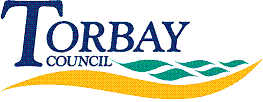 Date received: 20 July 2017Date response sent: 11 August 2017I am writing under the Freedom of Information Act 2000 to request information about cyber-attacks and cyber security incidents affecting your authority. Specifically, I am asking the following for each year since 2013:

Please note:  We are using the following definitions in accordance to guidelines given by the National Cyber Security Centre (NCSC). https://www.ncsc.gov.uk/incident-managementCyber-attack:  a malicious attempt to damage, disrupt or gain unauthorised access to computer systems, networks or devices, via cyber means Cyber security incident : a breach of a system’s security policy in order to affect its integrity or availability or the unauthorised access or attempted access to a system1.	Please provide details of how many cyber-attacks to computer systems, networks or devices have taken place.2.	Please provide details of how many cyber security incidents caused internal systems or devices to be infected or for services to be affected.3.	How many times have you reported cyber security incidents to:a) 	Policeb) 	NCSCc) 	Information Commissioner’s Office (ICO)d) 	Other, please provide detail4.	How many cyber security incidents have caused the loss/breach of data?5.	Please provide details of the cyber security awareness training provided to staff	Mandatory online course “Introduction to Information Security” course for all staff.	Optional online course “Fraud Prevention and Cyber Security”.	Optional online course “Introduction to Information Governance”.	Intranet guides covering Data Breaches, Security Policies, Laptop Security, Data Protection, Information Governance and Security Software installed on users computers.6.	Please detail the number of staff trained in cyber security awareness.7.	Please detail what percentage of the annual budget has been allocated towards:a) 	securing IT-systems and networks against cyber-attacksb) 	training staff in cyber security awarenessYearNo. of attacks201302014020150201632017 to date0YearNo. of incidents201302014020150201632017 to date0YearPoliceNCSCICOOther201300002014000020150000201600002017 to date0000YearNo. of incidents201302014020150201602017 to date0YearNo. of Staff2013683201499201515420161982017 to date82Year(A)(B)2013/14£74,10002014/15£75,22002015/16£56,43602016/17£129,21102017/18£26,9690